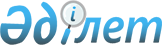 Об утверждении положения Государственного учреждения "Отдел экономики и финансов города Шахтинска"Постановление акимата города Шахтинска Карагандинской области от 11 июля 2023 года № 32/03
      В соответствии с Законами Республики Казахстан "О местном государственном управлении и самоуправлении в Республике Казахстан", "О государственном имуществе", в целях приведения положения государственного учреждения "Отдел экономики и финансов города Шахтинска" в соответствие с действующим законодательством, акимат города Шахтинска ПОСТАНОВЛЯЕТ:
      1. Утвердить положение государственного учреждения "Отдел экономики и финансов города Шахтинска", согласно приложению.
      2. Руководителю государственного учреждения "Отдел экономики и финансов города Шахтинска" осуществить в установленном законодательством порядке необходимые мероприятия, вытекающие из настоящего постановления.
      3. Признать утратившим силу постановление акимата города Шахтинска от 14 апреля 2022 года № 19/08 "Об утверждении положения государственного учреждения "Отдел экономики и финансов города Шахтинска".
      4. Контроль за исполнением настоящего постановления возложить на заместителя акима города Шахтинска Буравко Л. Д.
      5. Настоящее постановление вводится в действие со дня его первого официального опубликования. Положение государственного учреждения "Отдел экономики и финансов города Шахтинска" Глава 1. Общие положения
      1. Государственное учреждение "Отдел экономики и финансов города Шахтинска" (далее – ГУ "Отдел экономики и финансов города Шахтинска") является государственным органом Республики Казахстан, осуществляющим качественный сбалансированный рост экономики с эффективной системой государственного планирования города, исполнение городского бюджета, ведение бюджетного учета и составление бюджетной отчетности по исполнению городского бюджета, управление коммунальным имуществом, координацию процесса государственных закупок, в том числе в качестве единого организатора государственных закупок осуществляющим процедуры организации и проведения централизованных государственных закупок, содействие реализации проектов государственно-частного партнерства, реализацию единой государственной политики в сфере информатизации.
      2. ГУ "Отдел экономики и финансов города Шахтинска" осуществляет свою деятельность в соответствии с Конституцией и законами Республики Казахстан, актами Президента и Правительства Республики Казахстан, иными нормативными правовыми актами, а также настоящим Положением.
      3. ГУ "Отдел экономики и финансов города Шахтинска" является юридическим лицом в организационно-правовой форме государственного учреждения, имеет печати с изображением Государственного Герба Республики Казахстан и штампы со своим наименованием на казахском и русском языках, бланки установленного образца, счета в органах казначейства в соответствии с законодательством Республики Казахстан.
      4. ГУ "Отдел экономики и финансов города Шахтинска" вступает в гражданско-правовые отношения от собственного имени.
      5. ГУ "Отдел экономики и финансов города Шахтинска" имеет право выступать стороной гражданско-правовых отношений от имени государства, если оно уполномочено на это в соответствии с законодательством Республики Казахстан.
      6. ГУ "Отдел экономики и финансов города Шахтинска" по вопросам своей компетенции в установленном законодательством порядке принимает решения, оформляемые приказами руководителя ГУ "Отдел экономики и финансов города Шахтинска" и другими актами, предусмотренными законодательством Республики Казахстан.
      7. Структура и лимит штатной численности ГУ "Отдел экономики и финансов города Шахтинска" утверждаются в соответствии с законодательством Республики Казахстан.
      8. Местонахождение юридического лица:
      Республика Казахстан, Карагандинская область, город Шахтинск, улица Казахстанская, строение 101. Индекс 101600.
      9. Настоящее положение является учредительным документом ГУ "Отдел экономики и финансов города Шахтинска".
      10. Финансирование деятельности ГУ "Отдел экономики и финансов города Шахтинска" осуществляется из местного бюджета, в соответствии с законодательством Республики Казахстан.
      11. ГУ "Отдел экономики и финансов города Шахтинска" запрещается вступать в договорные отношения с субъектами предпринимательства на предмет выполнения обязанностей, являющихся полномочиями ГУ "Отдел экономики и финансов города Шахтинска". Глава 2. Задачи и полномочия государственного органа
      12. Задачи:
      разработка проекта городского (местного) бюджета на предстоящий финансовый год на основе экономически обоснованного планирования доходов и расходов в соответствии с действующим законодательством, и организация его исполнения;
      участие в соответствии с действующим законодательством в обеспечении исполнения бюджета города Шахтинска;
      управление коммунальной собственностью города Шахтинска, в пределах компетенции возложенной местным исполнительным органом;
      проведение анализа основных направлений социально-экономической политики и осуществление мониторинга социально-экономического развития города Шахтинска, в пределах компетенции возложенной местным исполнительным органом;
      осуществление мониторинга и анализа реализации государственных программ, направленных на социально -экономическое развитие города, в пределах компетенции возложенной местным исполнительным органом.
      осуществление централизованных государственных закупок.
      13. Полномочия:
      1) права:
      запрашивать и получать от государственных органов и иных организаций, финансируемых из городского бюджета необходимую информацию, документы и иные материалы, устные и письменные объяснения от должностных лиц по вопросам, отнесенным к компетенции отдела экономики и финансов города;
      пользоваться всеми видами информационных данных, в том числе секретными, имеющимися в распоряжении исполнительных органов;
      вести служебную переписку с государственными и негосударственными органами и организациями по вопросам, отнесенным к ведению отдела экономики и финансов города;
      принимать и увольнять с работы сотрудников государственного учреждения;
      применять меры поощрения и налагать дисциплинарные взыскания на сотрудников учреждения;
      участвовать в заседаниях акимата города, местных исполнительных органов;
      осуществляет иные полномочия, определенные Законами Республики Казахстан, актами Президента Республики Казахстан и Правительства Республики Казахстан;
      занимается формированием и реализацией гендерной и семейнодемографической политики;
      2) обязанности:
      соблюдать законодательство Республики Казахстан;
      14. Функции:
      осуществление анализа основных направлений социально-экономической политики и мониторинга социально-экономического развития города Шахтинска;
      осуществление проектного управления в деятельности государственных органов;
      составление проекта бюджета города, прогнозирование годовых поступлений налогов и доходов в бюджет, проведение анализа поступления доходов в местный бюджет;
      определение лимитов расходов администраторов бюджетных программ и лимитов на новые инициативы и их доведение до администраторов бюджетных программ;
      осуществление разработки городского бюджета на трехлетний период, подготовка материалов для работы бюджетной комиссии и формирование городского бюджета;
      предоставление трансфертов общего характера органам местного самоуправления;
      обеспечение ведения бюджетного учета и отчетности по исполнению бюджета города;
      составление консолидированной финансовой отчетности;
      обеспечение погашения и обслуживание долга акимата города Шахтинска в соответствии с решением городского маслихата о городском бюджете на очередной финансовый год;
      разработка нормативно правовых актов в сфере управления государственным имуществом в пределах своей компетенции;
      управление коммунальным имуществом, осуществление полномочий по владению, пользованию, а также в случаях, установленных акиматом города Шахтинска, распоряжению городской коммунальной собственностью, в том числе пакетами акций в акционерных обществах и долями участия в хозяйственных товариществах, находящихся в коммунальной собственности;
      проведение конкурса в соответствии с Законом Республики Казахстан "О государственных закупках" по определению периодического печатного издания для опубликования извещения о проведении торгов по приватизации коммунального имущества;
      закрепление коммунального имущества за коммунальными юридическими лицами, организация учета коммунального имущества, обеспечение его эффективного использования, в установленном порядке ведение реестра государственного имущества;
      осуществление приватизации коммунального имущества по принятым решениям акимата города Шахтинска о приватизации коммунального имущества, привлечение посредника для организации процесса приватизации, обеспечение оценки объекта приватизации, осуществление подготовки и заключение договоров купли-продажи объекта приватизации и контроль за соблюдением условий договоров купли-продажи;
      предоставление коммунального имущества в имущественный наем (аренду), физическим лицам и негосударственным юридическим лицам без права последующего выкупа, в порядке, определяемом акиматом города Шахтинска;
      передача коммунального имущества в безвозмездное пользование;
      передача коммунального имущества в доверительное управление осуществление контроля за выполнением доверительным управляющим обязательств по договору доверительного управления коммунальным имуществом;
      осуществление изъятия излишнего, неиспользуемого либо используемого не по назначению имущества коммунальных юридических лиц, выявленного по результатам контроля целевого использования государственного имущества;
      дает согласие уполномоченному органу соответствующей отрасли на осуществление реорганизации и ликвидации коммунального юридического лица;
      дает согласие городскому коммунальному государственному учреждению на отчуждение или распоряжение иным способом закрепленным за ним имуществом (за исключением продажи произведенной им продукции), создание филиалов и представительств;
      проведение анализа предоставления в имущественный наем (аренду) имущества, закрепленного за коммунальными юридическими лицами;
      осуществление контроля за своевременностью и полнотой начисления дивидендов на принадлежащие акимату города акции и их выплаты, а также за распределением чистого дохода между участниками товарищества с ограниченной ответственностью, доля участия в уставном капитале которого принадлежит акимату города;
      осуществление организации и проведение мониторинга функционирования и эффективности управления коммунальными предприятиями, акционерными обществами и товариществами с ограниченной ответственностью с участием акимата города;
      согласование списания имущества государственных учреждений, содержащихся за счет местных бюджетов;
      организация учета, хранения, оценка и дальнейшее использование коммунального имущества, обращенного (поступившего) в коммунальную собственность, признанного в порядке, установленном законодательством Республики Казахстан, безхозяйным, перешедшего государству по праву наследования, а также выморочного имущества, находок, безнадзорных животных безвозмездно перешедших в порядке, установленном законодательством Республики Казахстан, в коммунальную собственность;
      организация работы по приему в коммунальную собственность имущества по договору дарения;
      проведение процедур государственных закупок, осуществляемых отделом;
      организация работы по приему - передаче имущества из одного уровня коммунальной собственности в другой;
      подготовка аналитической информации, справок акиму города Шахтинска и (или) курирующему заместителю акима города Шахтинска по вопросам социально-экономического развития города, коммунальной собственности, государственных закупок, бюджетного планирования и исполнения бюджета;
      организация централизованных государственных закупок, для юридических лиц акимата города Шахтинска;
      осуществление мониторинга реализации проектов государственно-частного партнерства;
      осуществляет иные функции, возложенные на него действующим законодательством. Глава 3. Статус, полномочия первого руководителя государственного органа, коллегиальных органов (при наличии)
      15. Руководство ГУ "Отдел экономики и финансов города Шахтинска" осуществляется первым руководителем, который несет персональную ответственность за выполнение возложенных на ГУ "Отдел экономики и финансов города Шахтинска" задач и осуществление им своих полномочий.
      16. Первый руководитель ГУ "Отдел экономики и финансов города Шахтинска" назначается на должность и освобождается от должности в соответствии с законодательством Республики Казахстан.
      17. Первый руководитель ГУ "Отдел экономики и финансов города Шахтинска" имеет заместителя, который назначаются на должности и освобождаются от должностей в соответствии с законодательством Республики Казахстан.
      18. Полномочия первого руководителя ГУ "Отдел экономики и финансов города Шахтинска":
      формирует структуру государственного учреждения;
      осуществляет общее руководство государственным учреждением, организует организационно - правовое, материально-техническое и финансовое обеспечение деятельности отдела, координирует и контролирует работу отдела;
      утверждает должностные инструкции специалистов отдела;
      утверждает правила внутреннего трудового распорядка в государственном учреждении, контролирует исполнение законодательства о государственной службе;
      без доверенности действует от имени государственного учреждения;
      представляет интересы государственного учреждения в государственных органах, и иных организациях;
      принимает все необходимые меры для неукоснительного исполнения поручений акима и акимата города Шахтинска;
      обеспечивает постоянный контроль и мониторинг за исполнением договоров государственных закупок, работ и услуг, в том числе за освоением выделяемых бюджетных средств;
      принимает меры по противодействию коррупции;
      несет персональную ответственность за неисполнение не исполнение антикоррупционного законодательства;
      осуществляет иные функции, возложенные на него законодательством Республики Казахстан, настоящим Положением и уполномоченным органом.
      Исполнение полномочий первого руководителя ГУ "Отдел экономики и финансов города Шахтинска" в период его отсутствия осуществляется лицом, его замещающим в соответствии с действующим законодательством.
      19. Первый руководитель определяет полномочия своего заместителя в соответствии с действующим законодательством. Глава 4. Имущество государственного органа
      20. ГУ "Отдел экономики и финансов города Шахтинска" может иметь на праве оперативного управления обособленное имущество в случаях, предусмотренных законодательством.
      Имущество ГУ "Отдел экономики и финансов города Шахтинска" формируется за счет имущества, переданного ему собственником, а также имущества (включая денежные доходы), приобретенного в результате собственной деятельности, и иных источников, не запрещенных законодательством Республики Казахстан.
      21. Имущество, закрепленное за ГУ "Отдел экономики и финансов города Шахтинска" относится к коммунальной собственности.
      22. ГУ "Отдел экономики и финансов города Шахтинска" не вправе самостоятельно отчуждать или иным способом распоряжаться закрепленным за ним имуществом и имуществом, приобретенным за счет средств, выданных ему по плану финансирования, если иное не установлено законодательством. Глава 5. Реорганизация и упразднение государственного органа
      23. Реорганизация и упразднение ГУ "Отдел экономики и финансов города Шахтинска" осуществляются в соответствии с законодательством Республики Казахстан.
					© 2012. РГП на ПХВ «Институт законодательства и правовой информации Республики Казахстан» Министерства юстиции Республики Казахстан
				
      Аким города Шахтинска

М. Кыдырганбеков
Утверждено
Постановлением акимата
города Шахтинска
от 11 июля 2023 года
№32/03